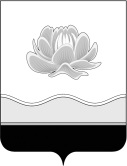 Российская ФедерацияКемеровская область - КузбассМысковский городской округСовет народных депутатов Мысковского городского округа(шестой созыв)Р Е Ш Е Н И Еот 22 февраля 2023г. № 8-нО внесении изменений в решение Совета народныхдепутатов Мысковского городского округа от 17.05.2016 № 36-н «Об утверждении Порядка размещения сведений о доходах, расходах, об имуществе и обязательствах имущественного характера лиц, замещающих должности руководителей муниципальных учреждений Мысковского городского округа, и членов их семей на официальном сайте администрации Мысковского городского округаи предоставления этих сведений общероссийским средствам массовой информации для опубликования»ПринятоСоветом народных депутатовМысковского городского округа21 февраля 2023 годаВ соответствии с Указом Президента Российской Федерации от 29.12.2022 № 968 «Об особенностях исполнения обязанностей, соблюдения ограничений и запретов в области противодействия коррупции некоторыми категориями граждан в период проведения специальной военной операции», руководствуясь статьей 32 Устава Мысковского городского округа, Совет народных депутатов Мысковского городского округар е ш и л:1. Внести в Порядок размещения сведений о доходах, расходах, об имуществе и обязательствах имущественного характера лиц, замещающих должности руководителей муниципальных учреждений Мысковского городского округа, и членов их семей на официальном сайте администрации Мысковского городского округа и предоставления этих сведений общероссийским средствам массовой информации для опубликования, утвержденный решением Совета народных депутатов Мысковского городского округа от 17.05.2016 № 36-н (в редакции решения от 22.06.2022 № 42-н) изменения, дополнить пунктом 8 следующего содержания:«8. В соответствии с подпунктом «ж» пункта 1 Указа Президента Российской Федерации от 29.12.2022 № 968 «Об особенностях исполнения обязанностей, соблюдения ограничений и запретов в области противодействия коррупции некоторыми категориями граждан в период проведения специальной военной операции» в период проведения специальной военной операции и впредь до издания соответствующих нормативных правовых актов Российской Федерации размещение на официальном сайте сведений о доходах, расходах, об имуществе и обязательствах имущественного характера, представляемых в соответствии с Федеральным законом от 25.12.2008 № 273-ФЗ «О противодействии коррупции» и другими федеральными законами, и предоставление таких сведений общероссийским средствам массовой информации для опубликования не осуществляются.».2. Настоящее решение направить главе Мысковского городского округа для подписания и опубликования (обнародования) в установленном порядке.3. Настоящее решение вступает в силу на следующий день после его официального опубликования (обнародования) и распространяется на правоотношения, возникшие с 24.02.2022.4. Контроль за исполнением настоящего решения возложить на комитет Совета народных депутатов Мысковского городского округа по развитию местного самоуправления и безопасности, администрацию Мысковского городского округа.Председатель Совета народных депутатов                                              А.М. КульчицкийМысковского городского округа   Глава Мысковского городского округа                                                          Е.В. Тимофеев